Вставьте подходящие по смыслу предлоги места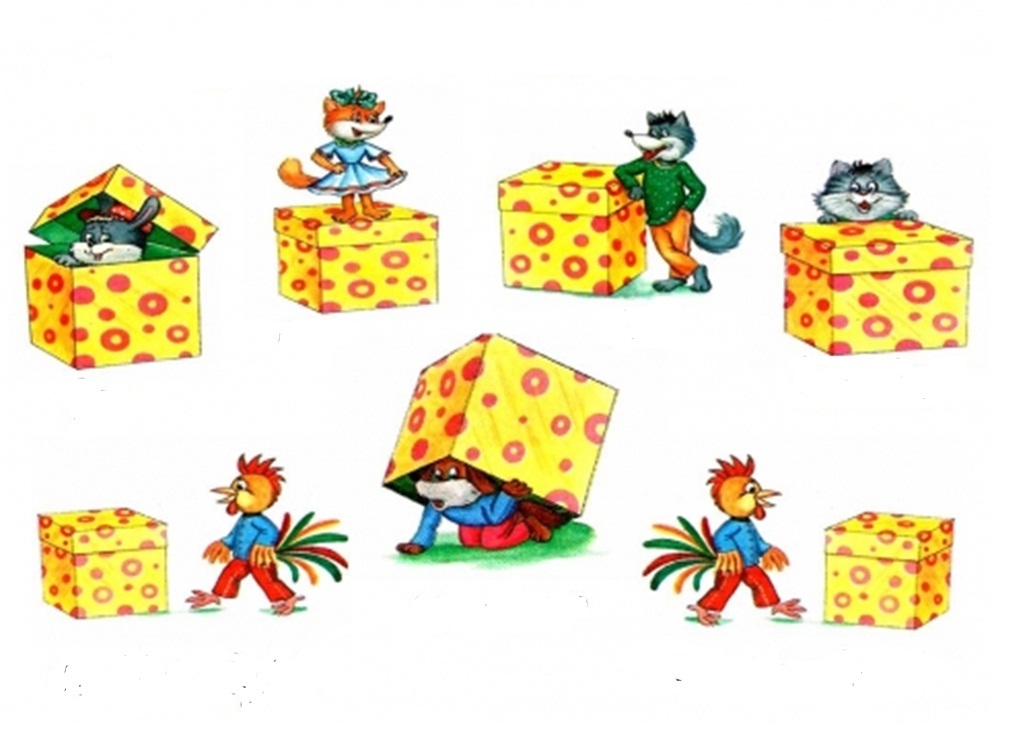 